第五章：串扰与多层PCB板分层考虑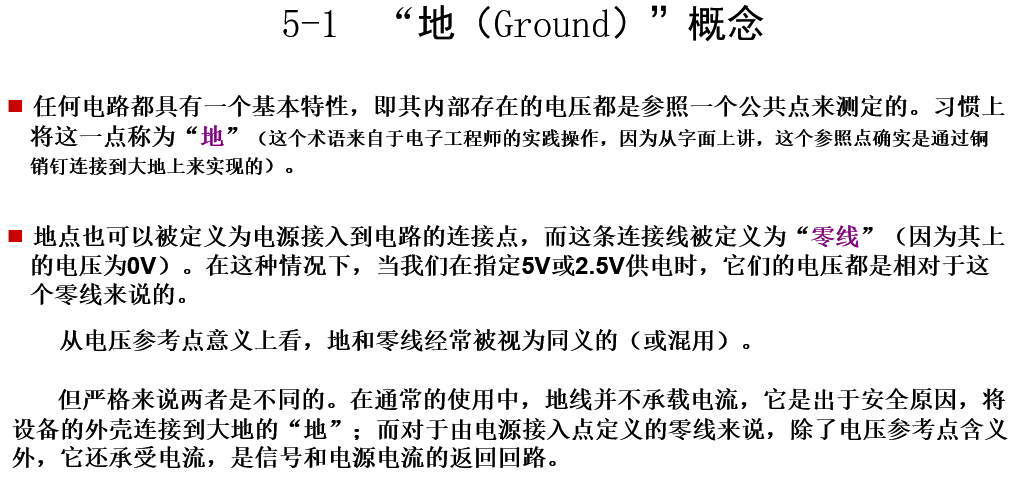 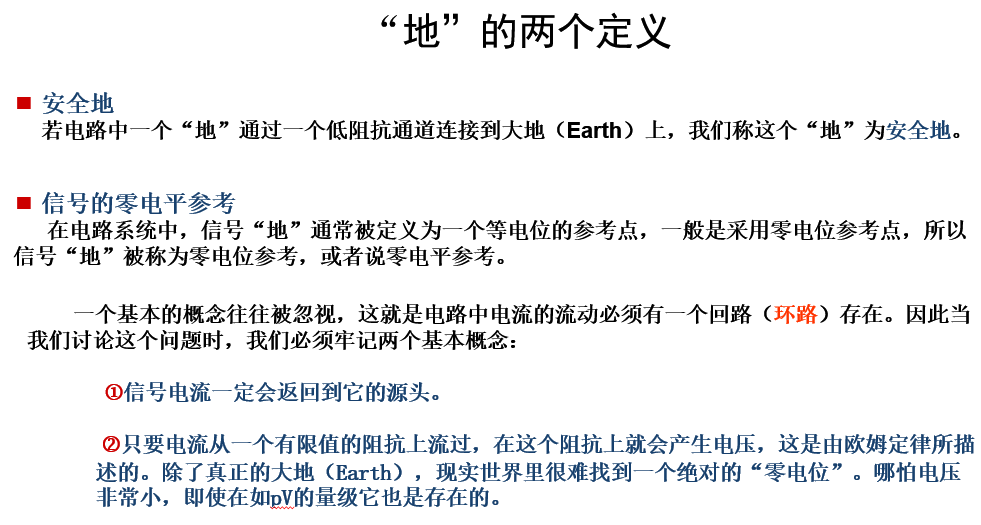 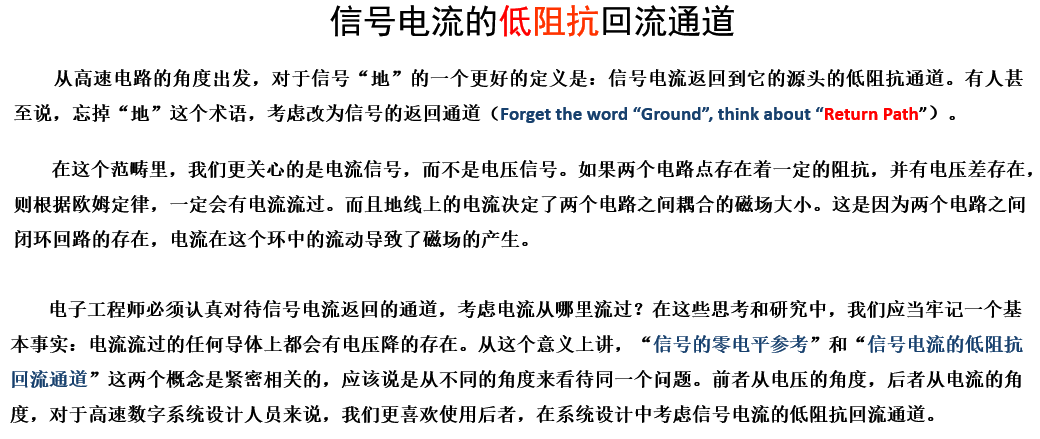 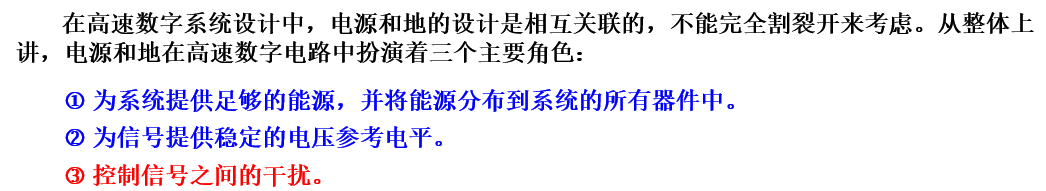 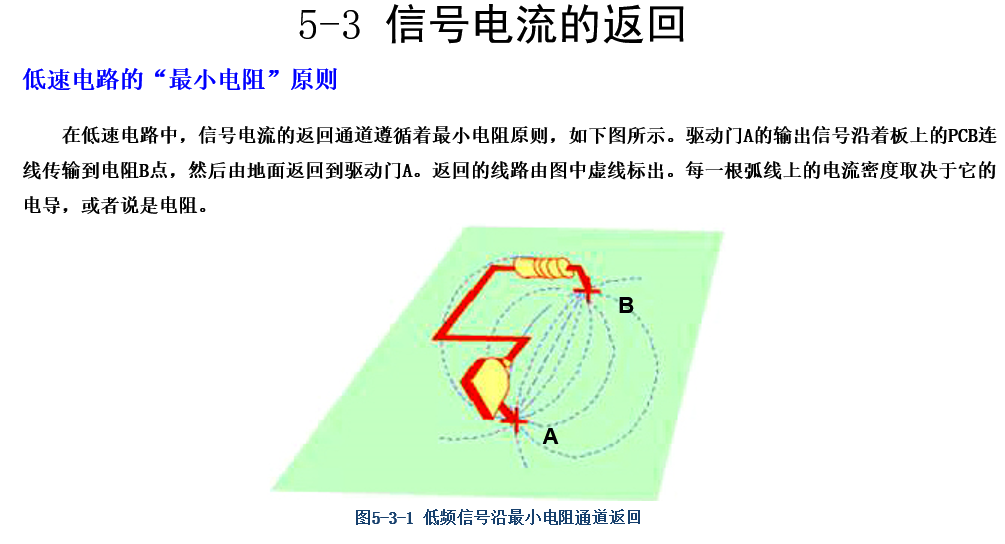 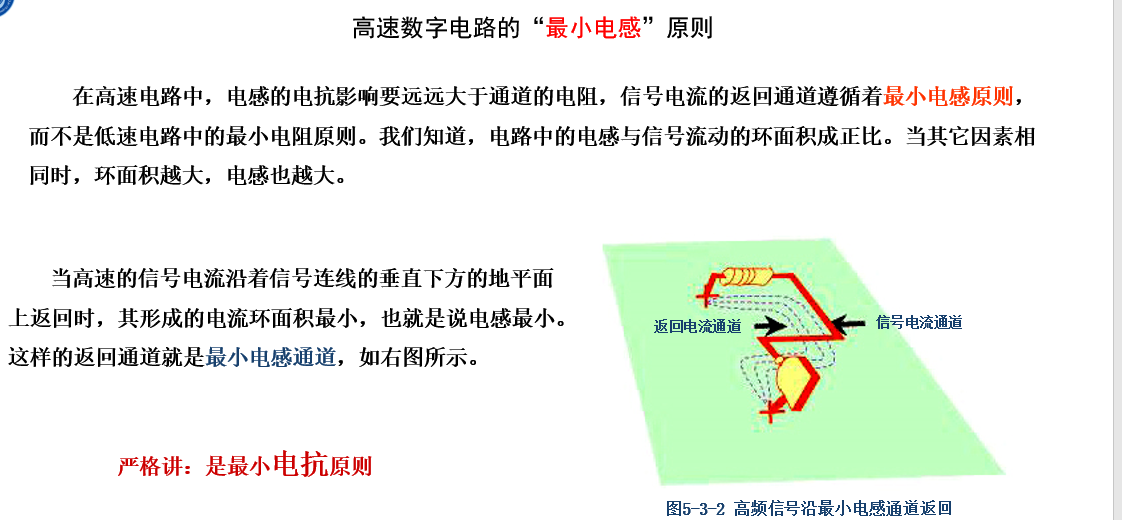 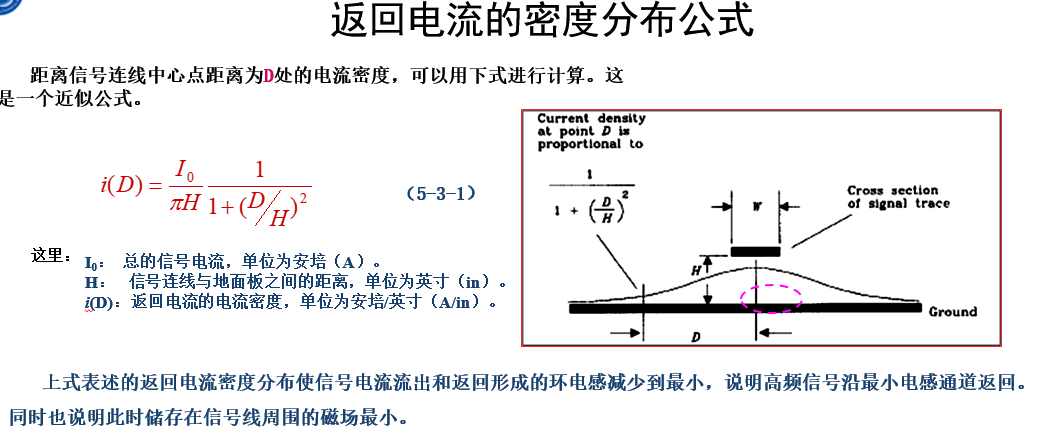 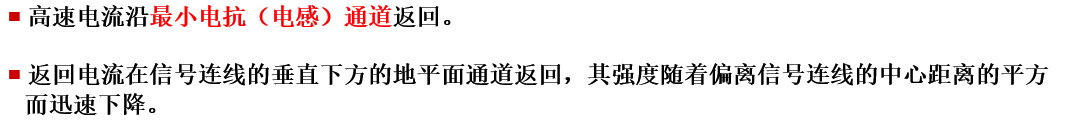 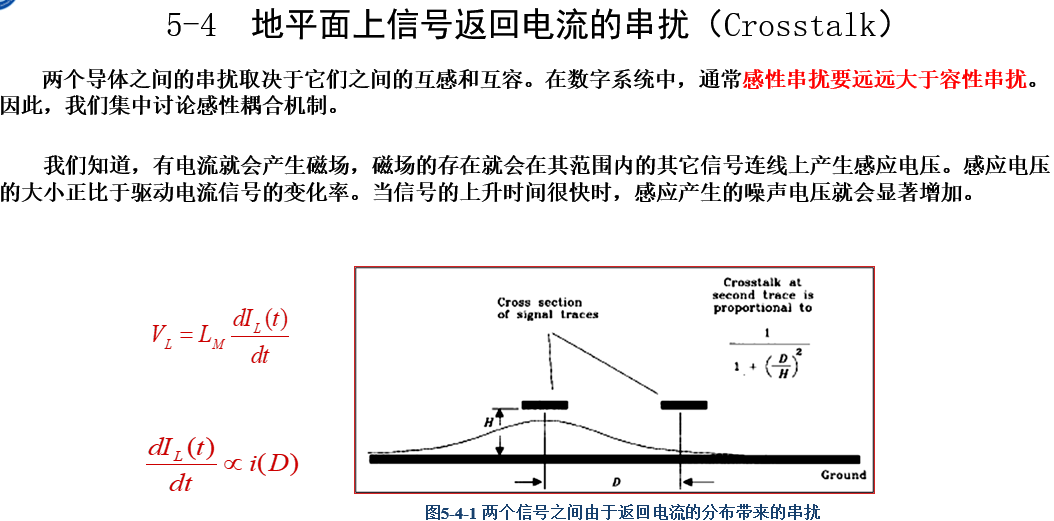 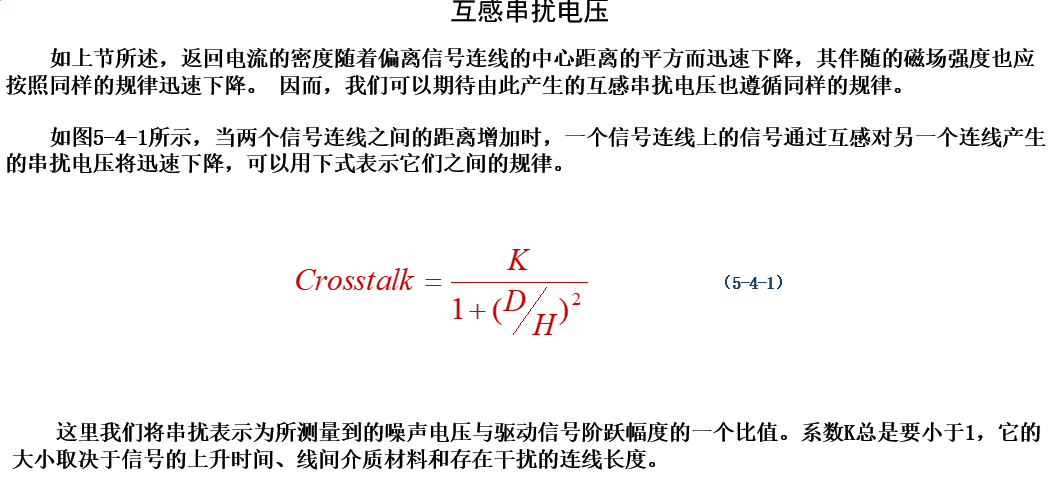 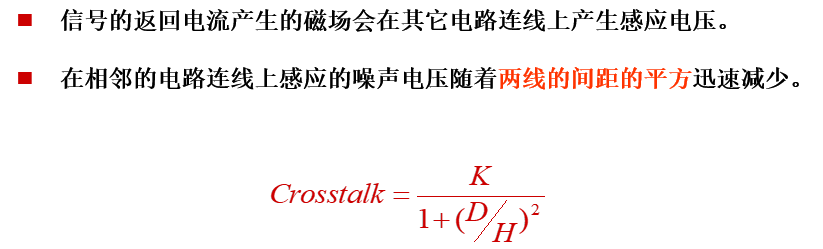 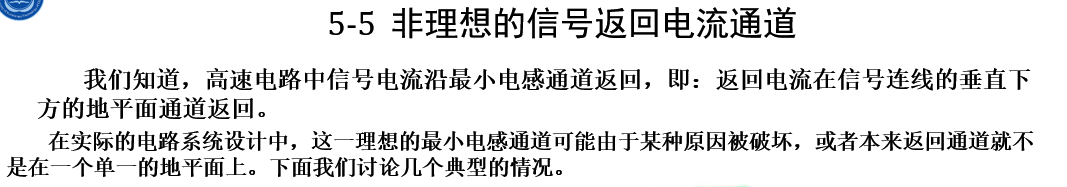 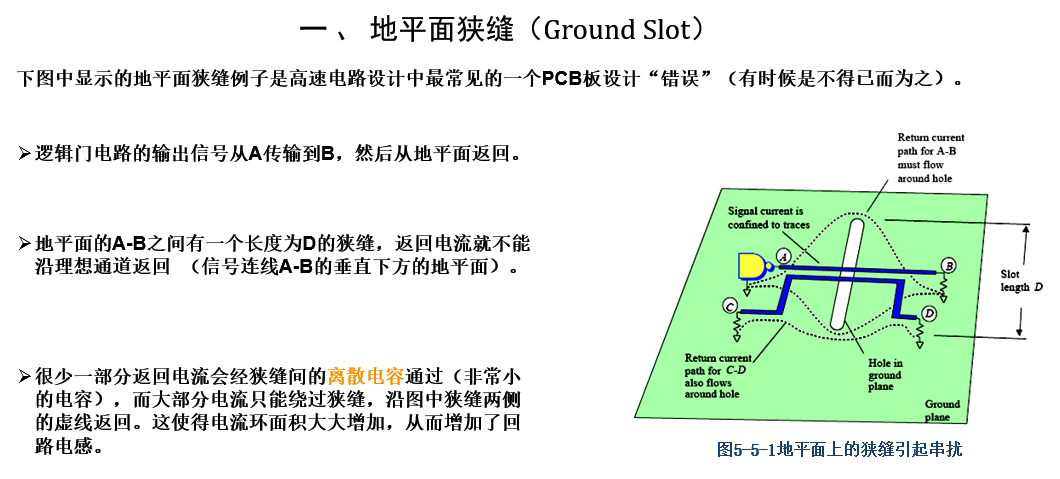 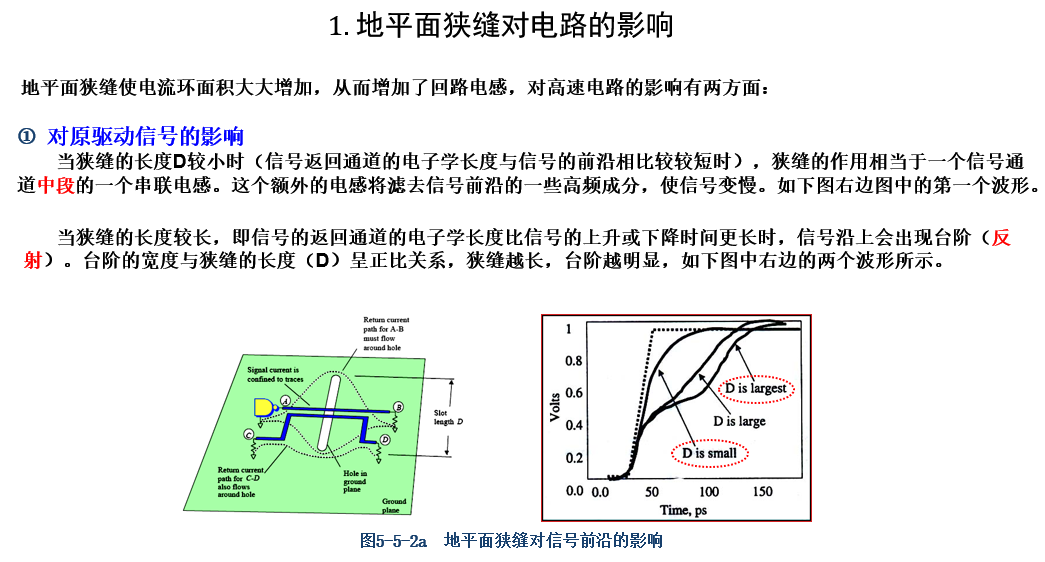 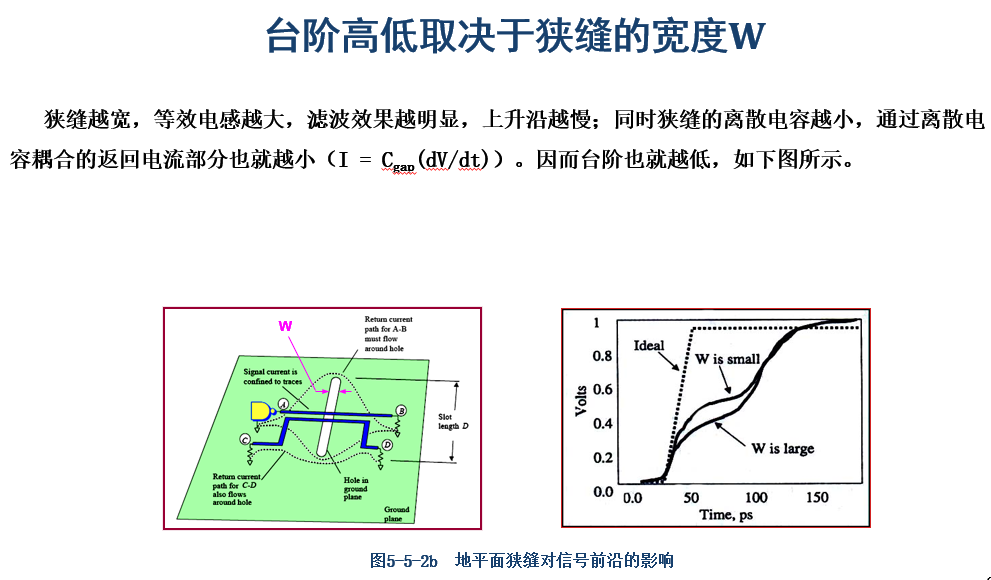 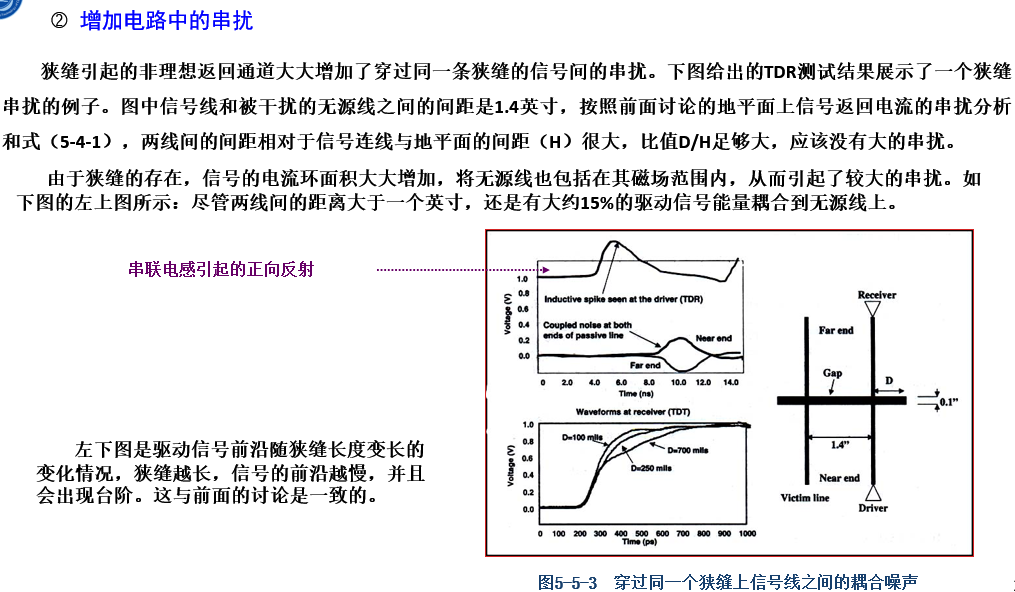 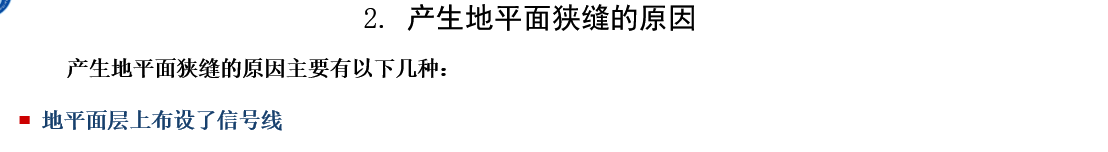 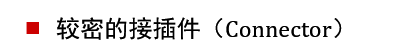 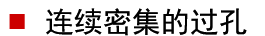 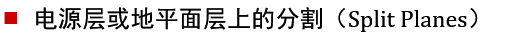 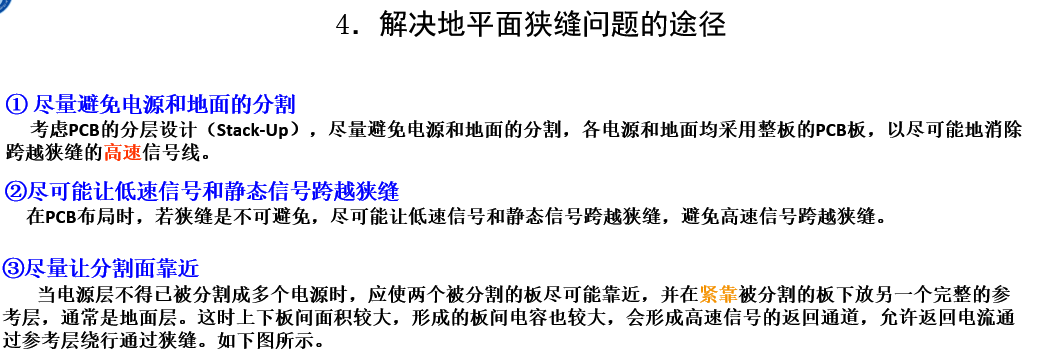 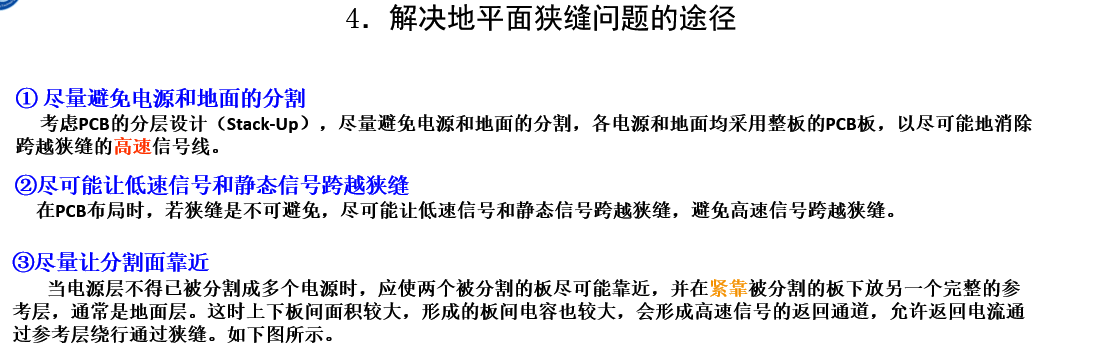 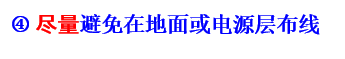 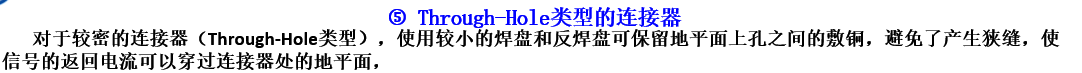 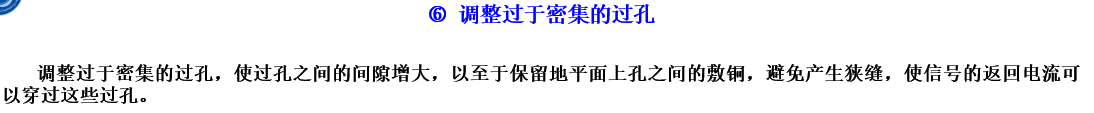 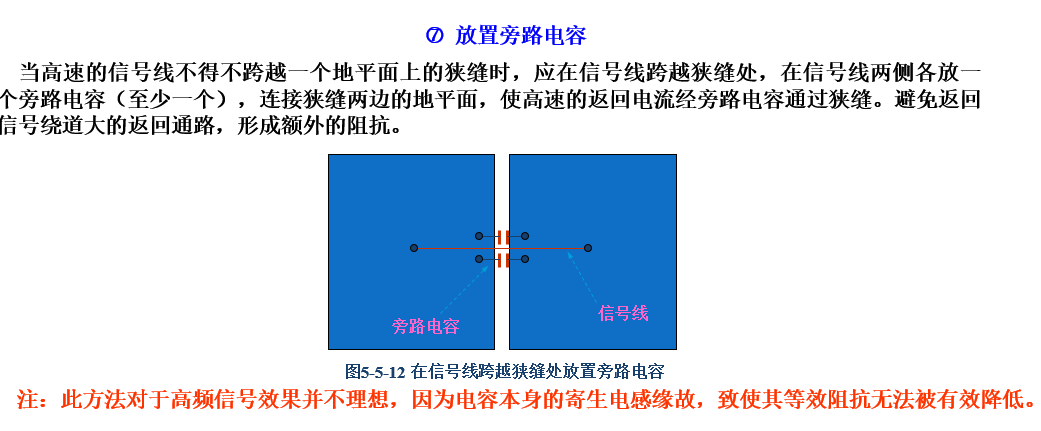 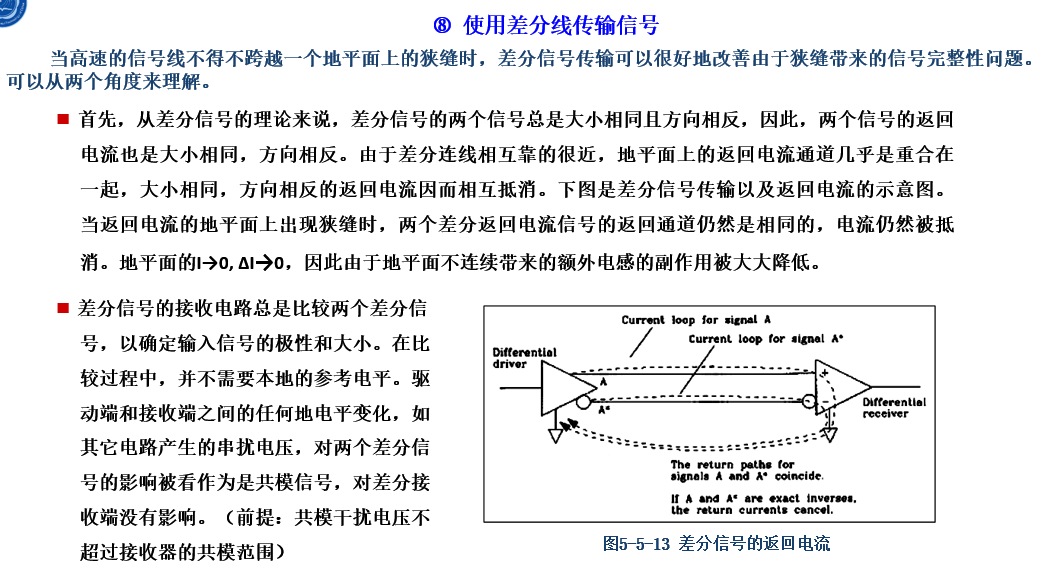 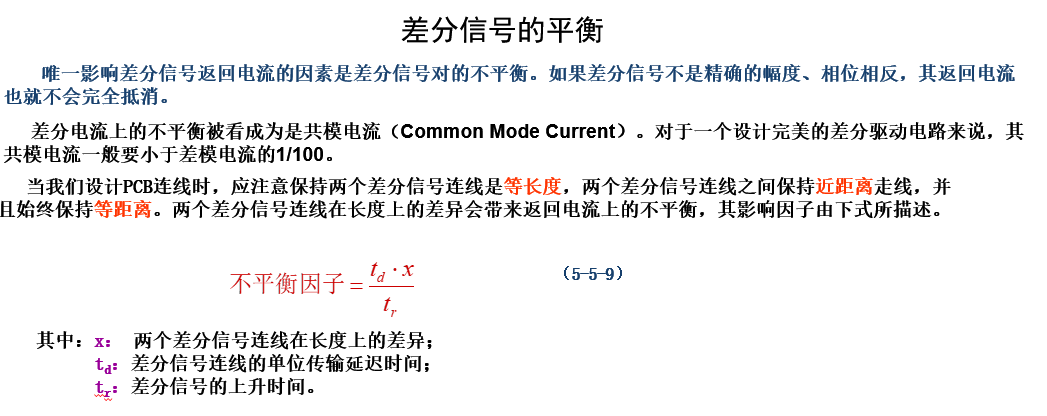 5-5  非理想的信号返回电流通道二. 过孔（Via）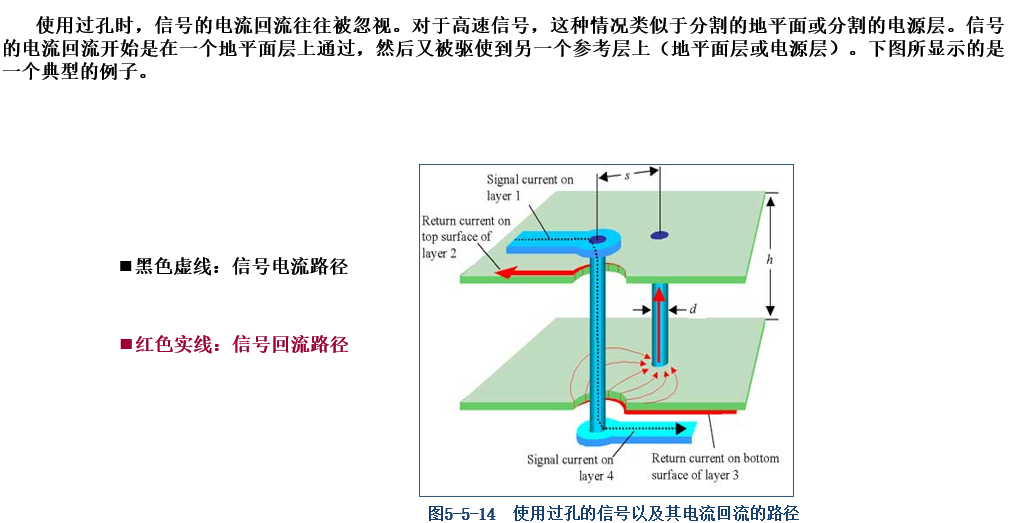 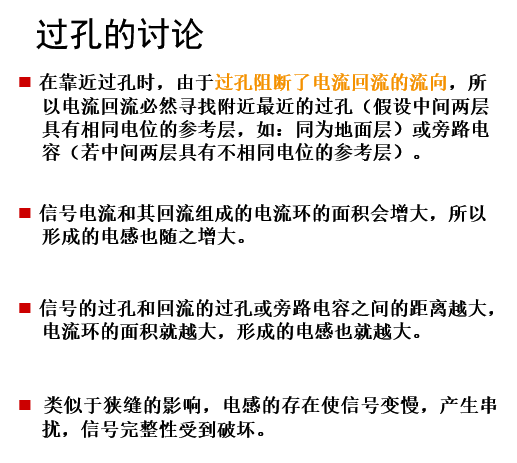 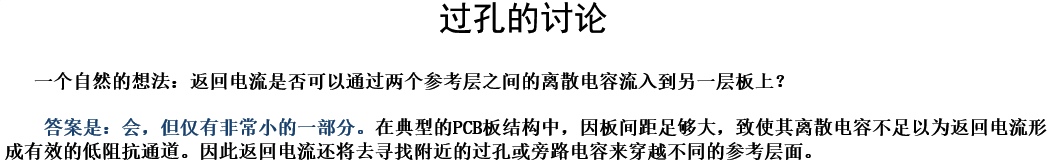 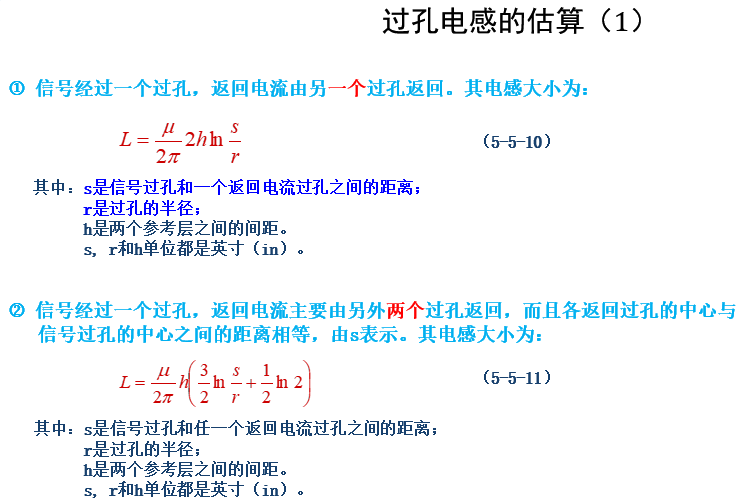 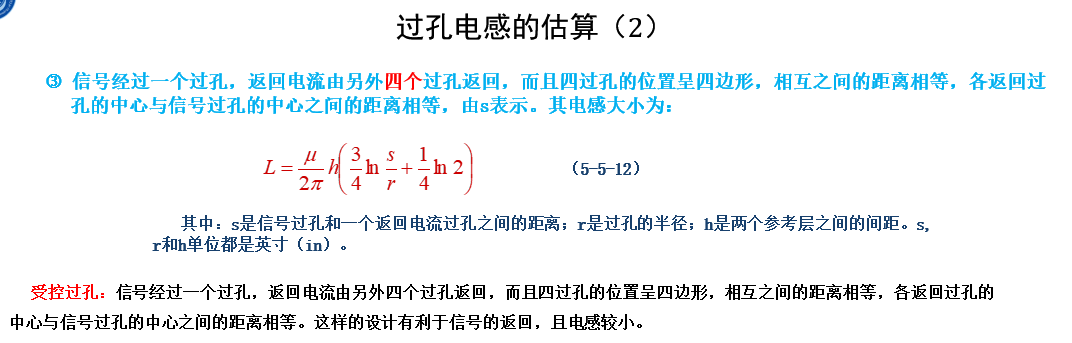 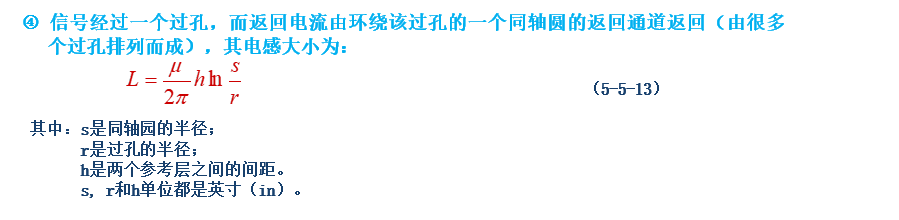 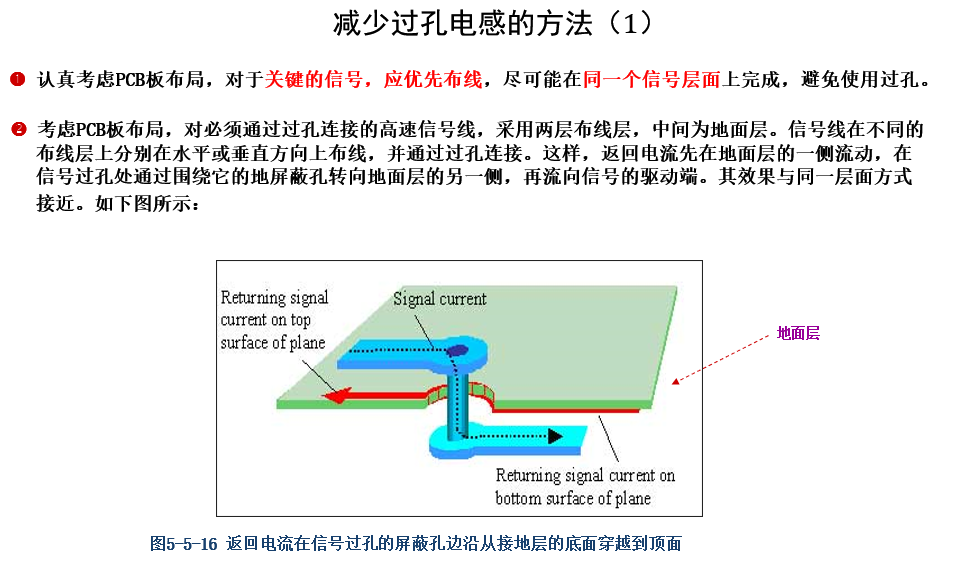 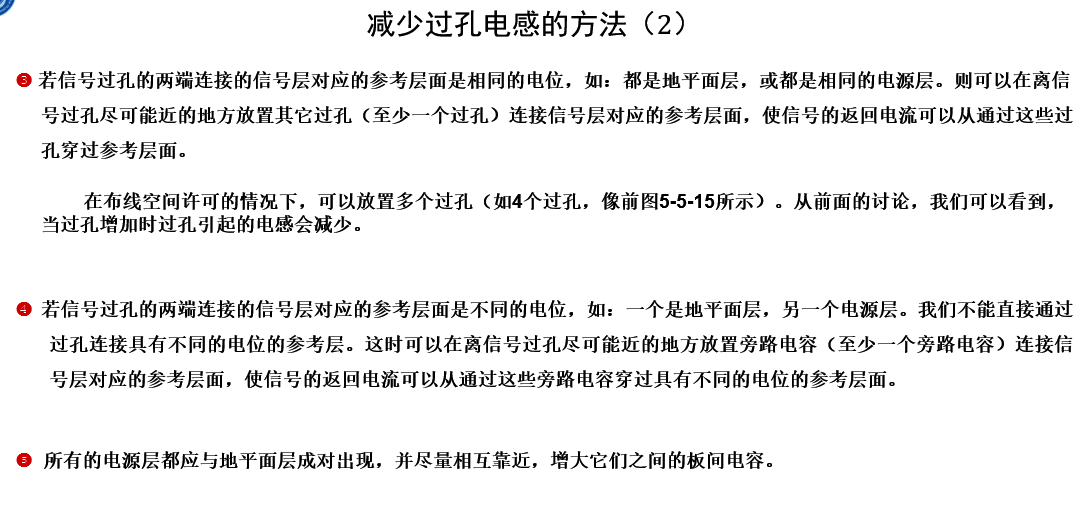 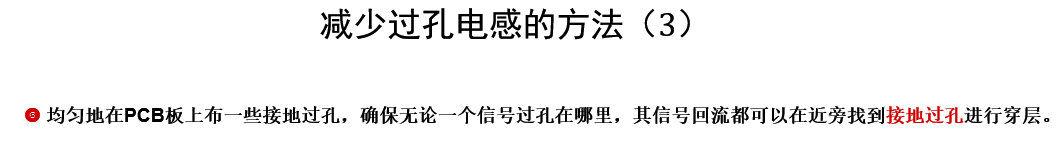 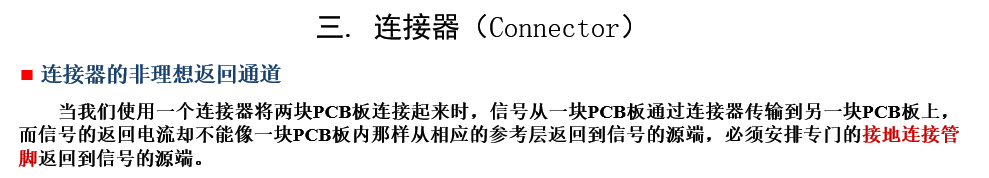 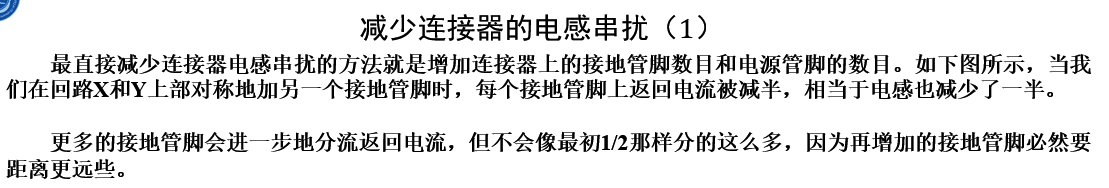 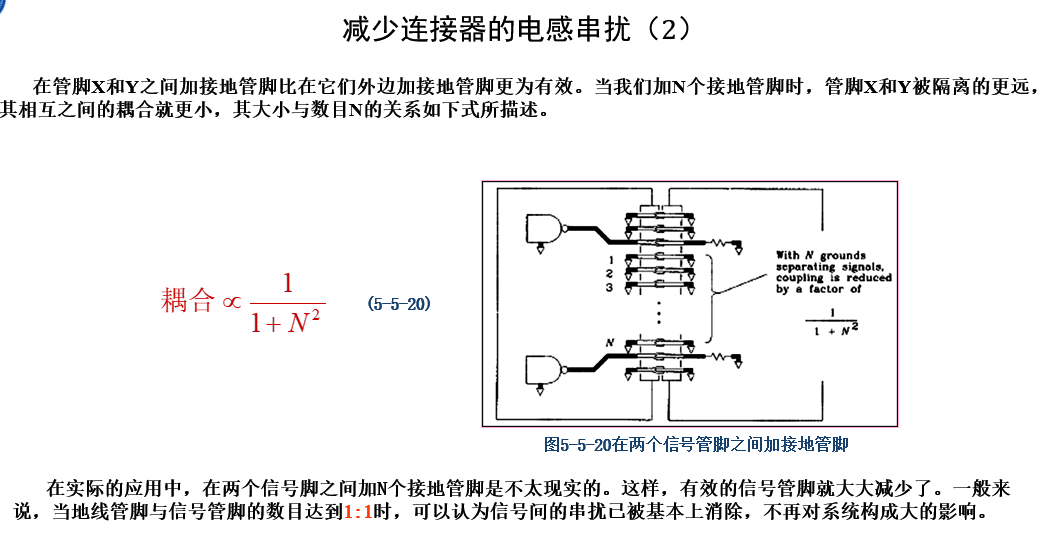 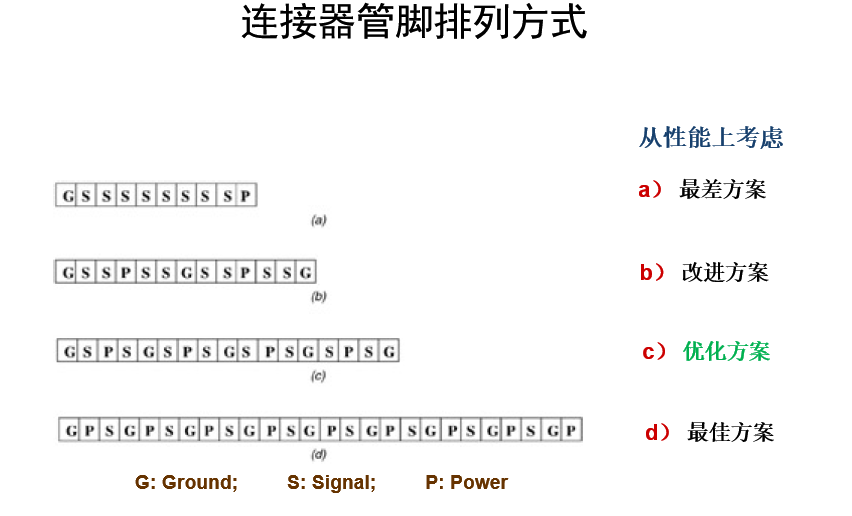 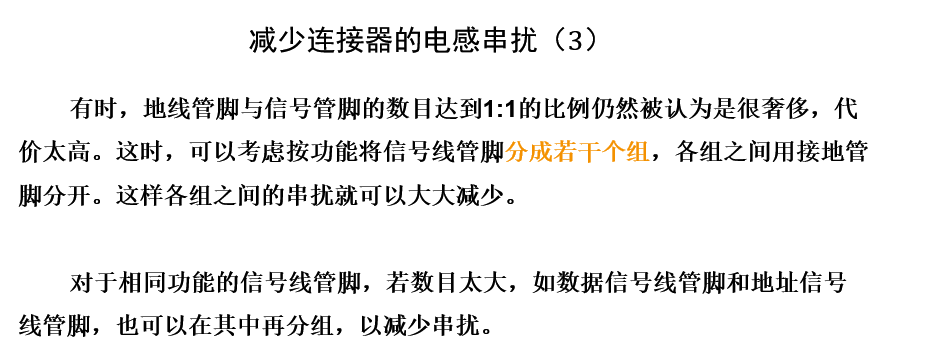 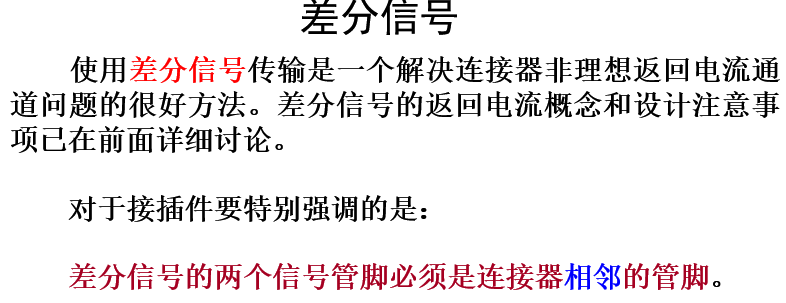 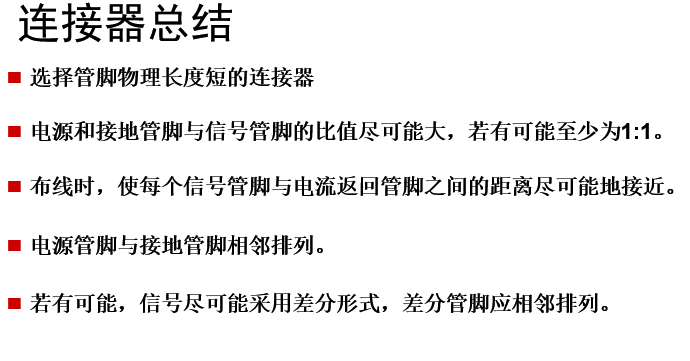 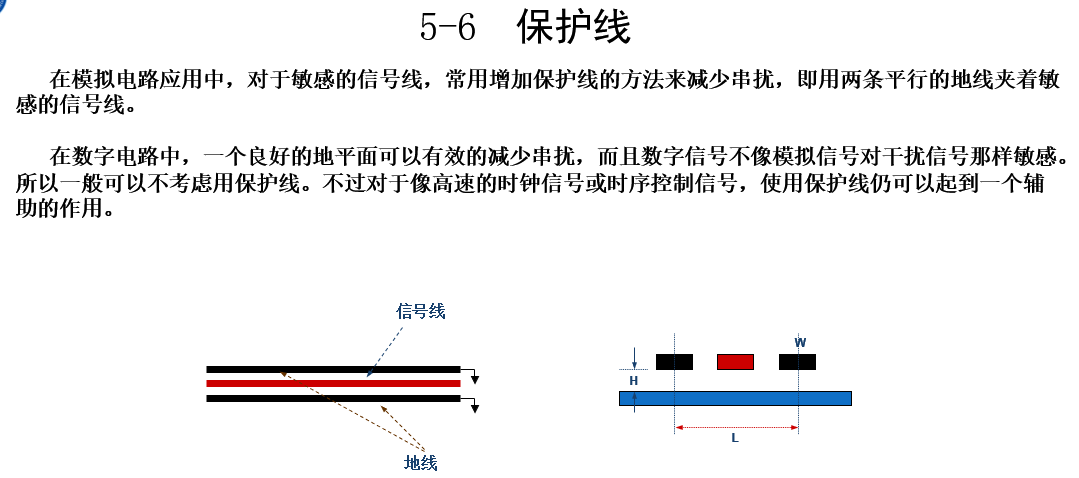 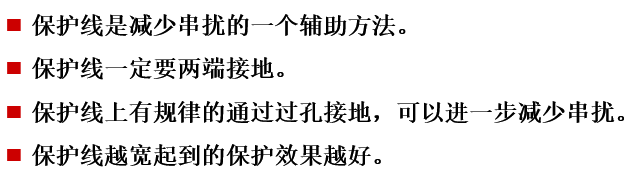 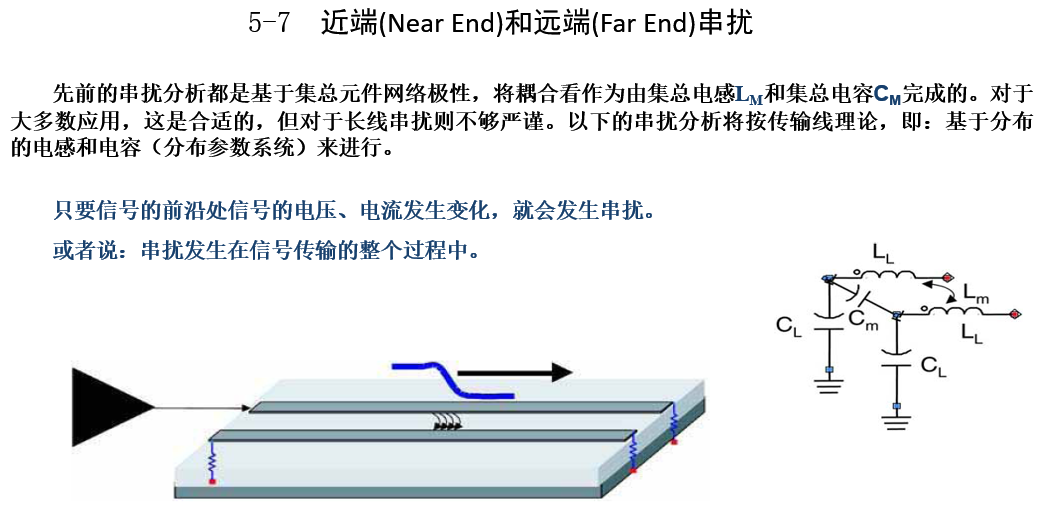 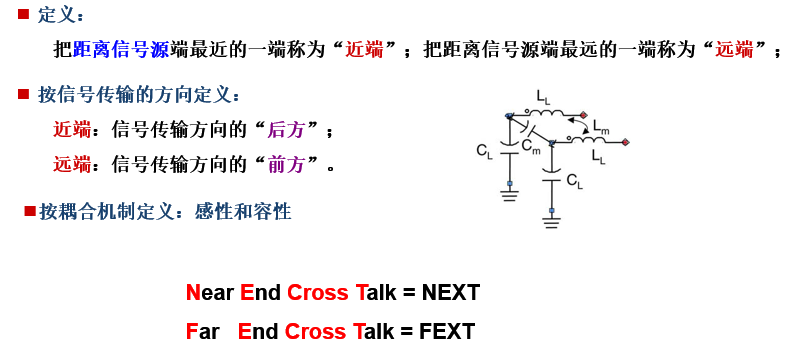 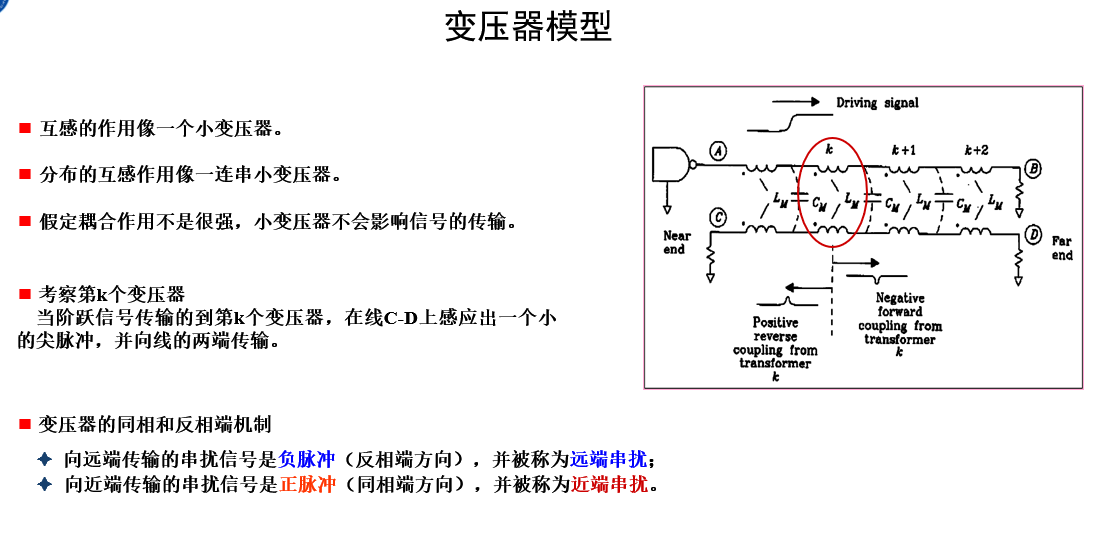 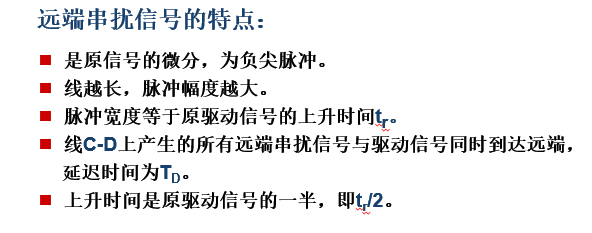 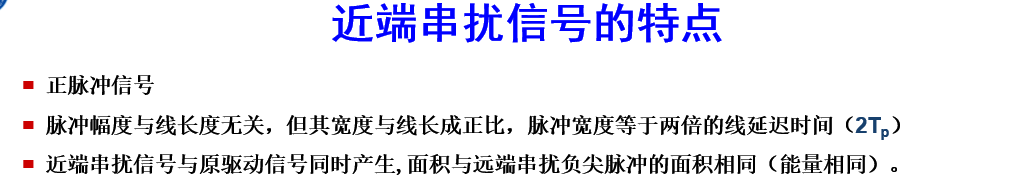 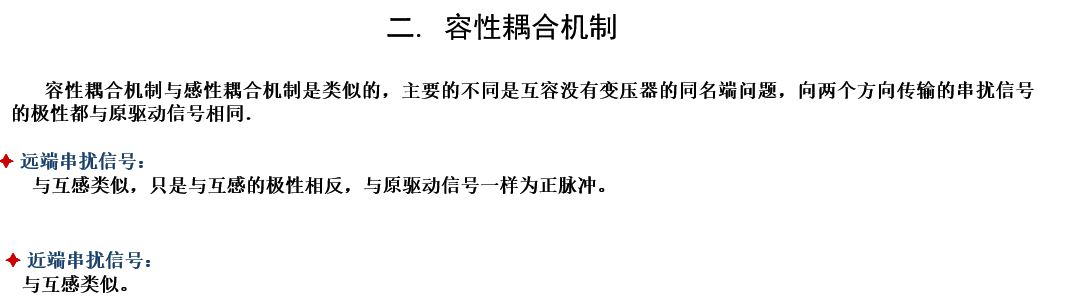 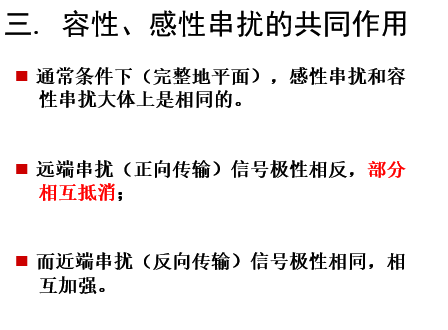 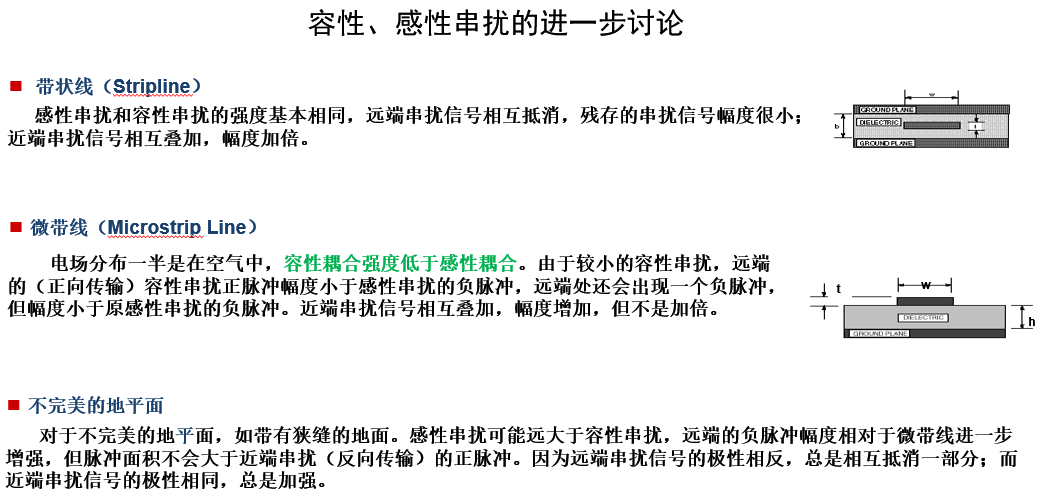 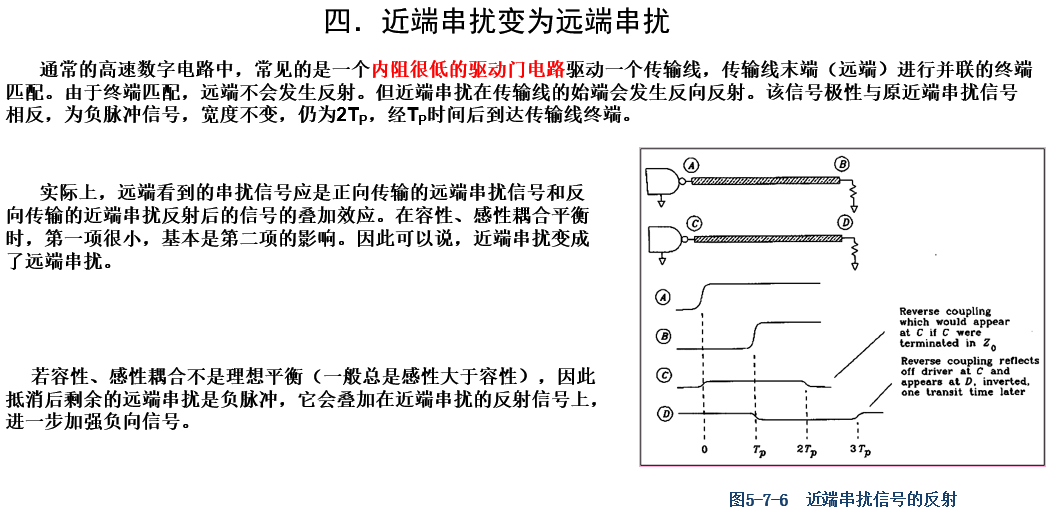 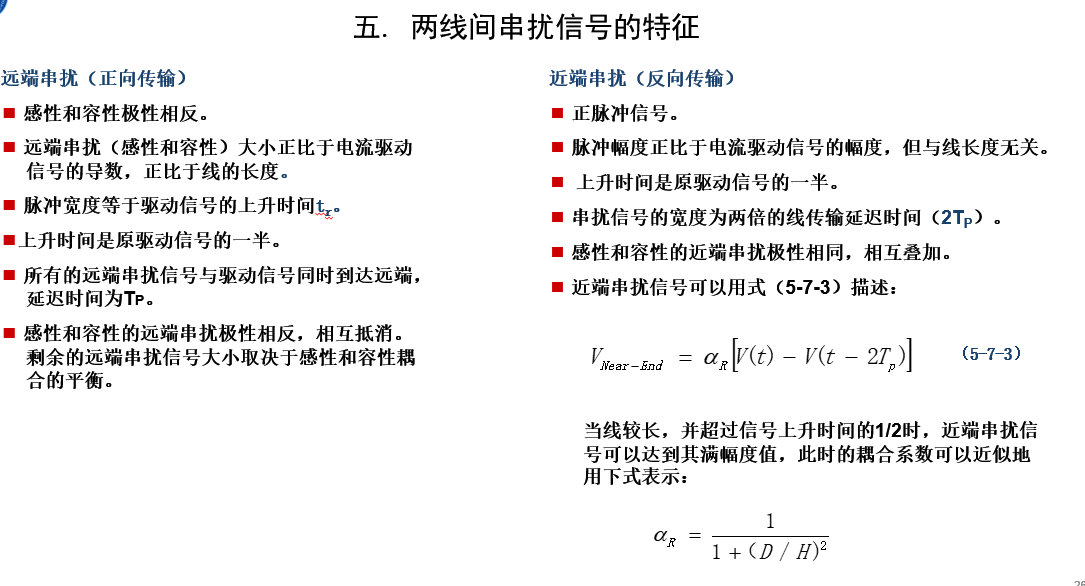 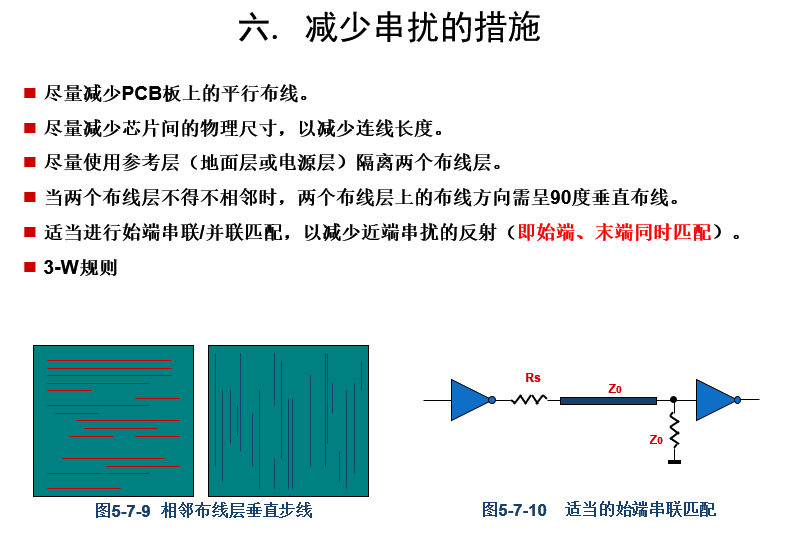 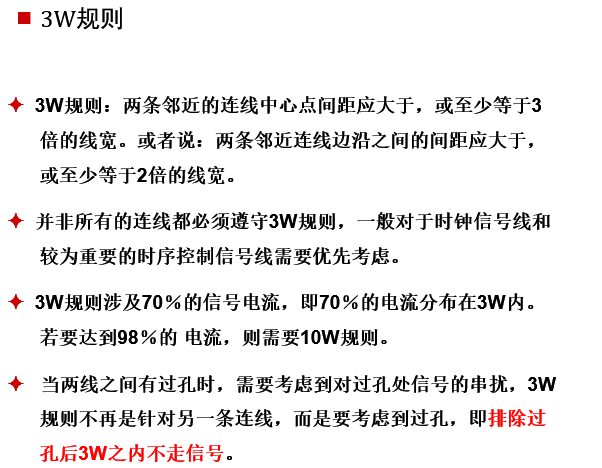 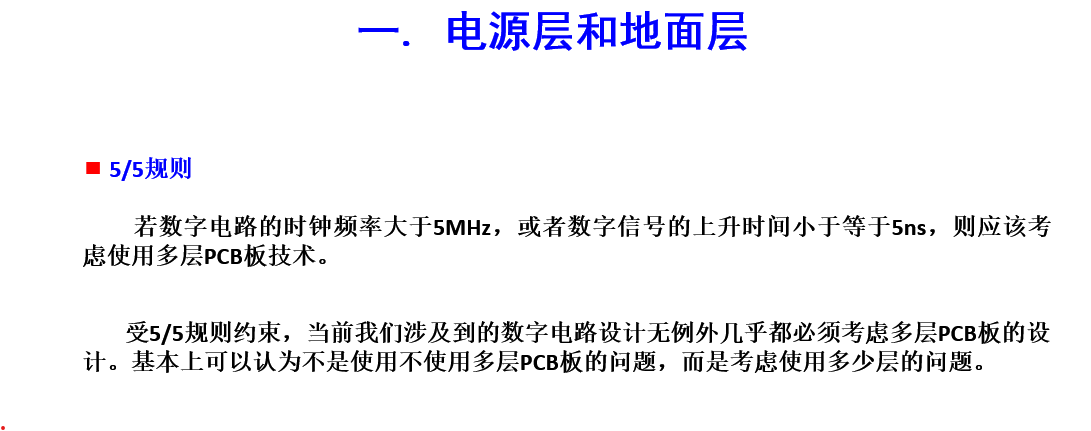 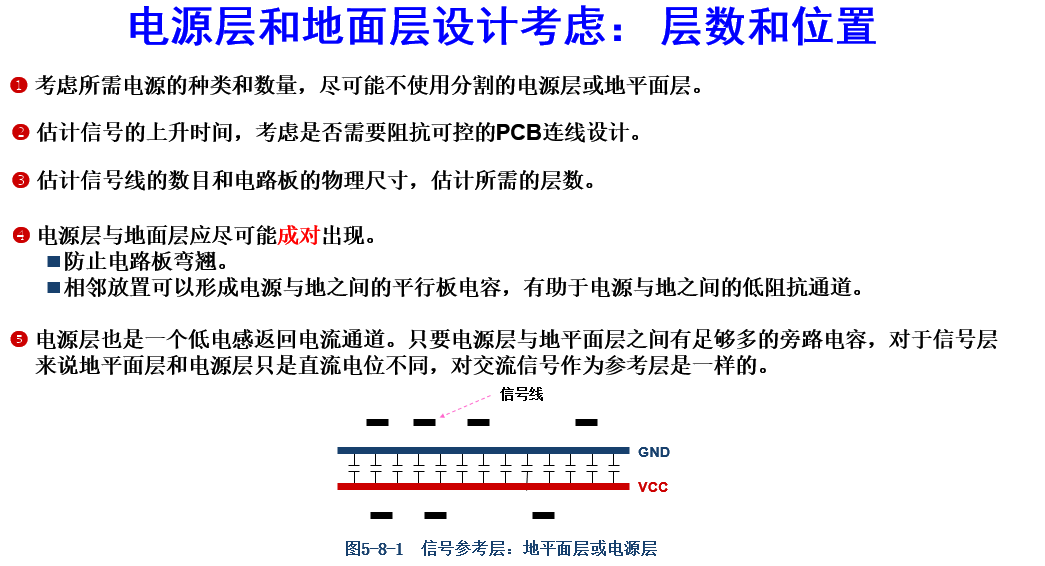 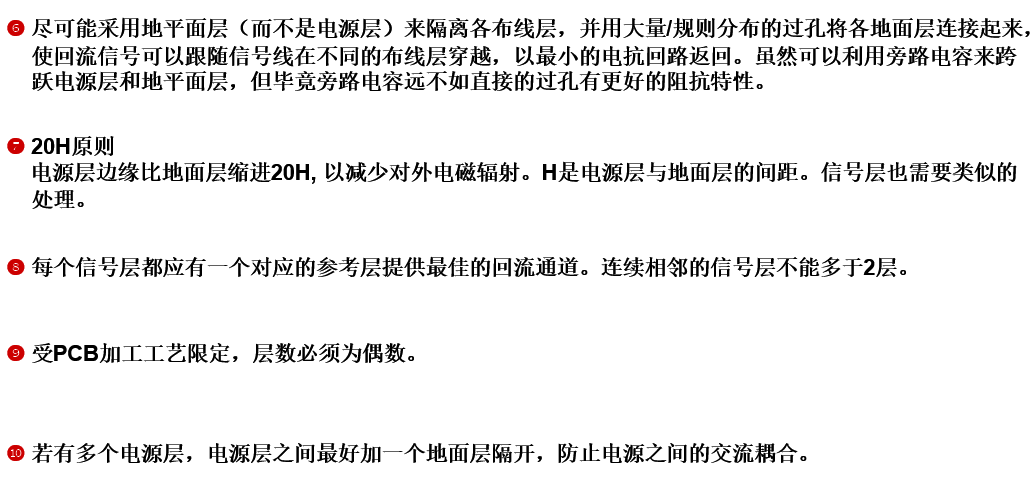 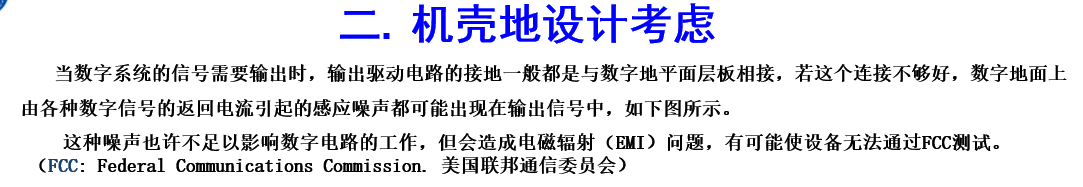 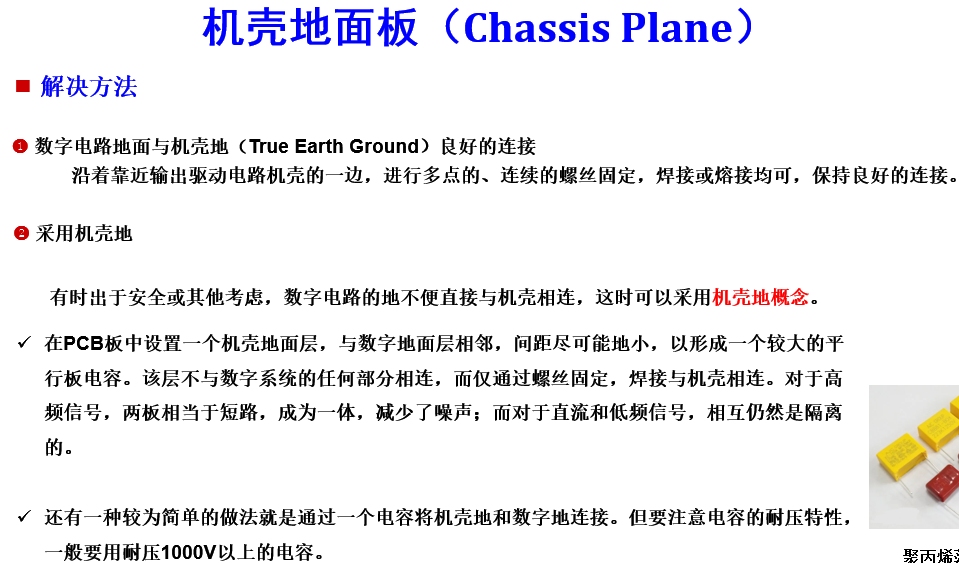 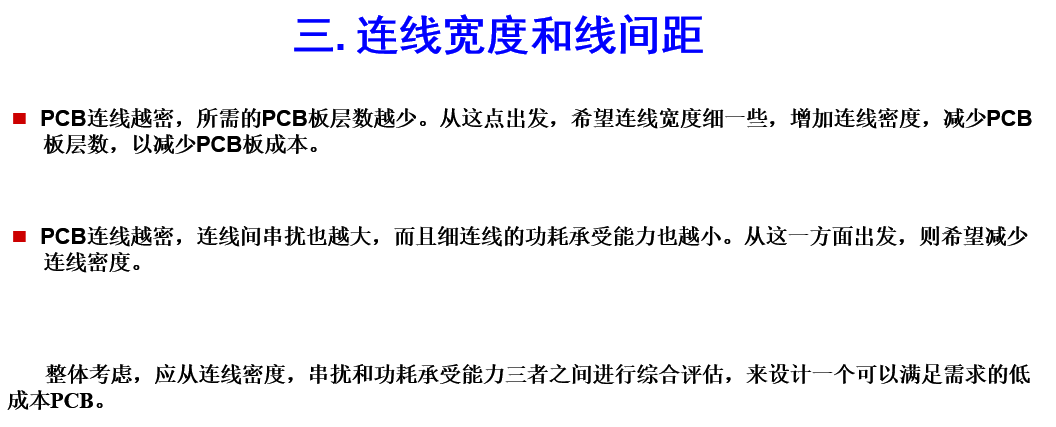 